Автономная некоммерческая организация профессионального образования «Институт дополнительного образования и профессионального обучения»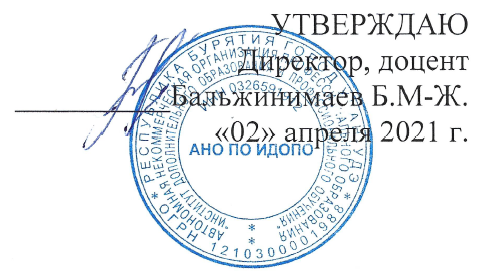 Комплект контрольно-оценочных средств по учебной дисциплинеОГСЭ.04 ФИЗИЧЕСКАЯ КУЛЬТУРАСпециальность 38.02.04 Коммерция (по отраслям)Уровень подготовки: базовыйКвалификация: Менеджер по продажамУлан-Удэ, 2021Комплект контрольно-оценочных средств по учебной дисциплине ОГСЭ.04 Физическая культура разработан в соответствии с требованиями Федерального государственного образовательного стандарта среднего профессионального образования по специальности 38.02.04 Коммерция (по отраслям), утвержденного Министерством образования и науки РФ от 15.05.2014 г. приказ № 539, зарегистрированного Министерством юстиции РФ (рег. № 32855 от 25.06.2014 г.) и рабочей программы учебной дисциплины ОГСЭ.04 Физическая культураОрганизация-разработчик: АНО ПО ИДОПОРазработчик: Шатаев Сергей Федорович, преподавательСОДЕРЖАНИЕПаспорт комплекта контрольно-оценочных средствРезультаты освоения учебной дисциплины, подлежащие проверкеОценка освоения учебной дисциплиныКонтрольно-оценочные материалы для аттестации по учебной дисциплине1. Паспорт комплекта контрольно-оценочных средствКонтрольно-оценочные средства (КОС) предназначены для контроля и оценки образовательных достижений обучающихся, освоивших программу учебной дисциплины Физическая культура. КОС включают контрольные материалы для проведения текущего контроля и промежуточной аттестации в форме дифференцированного зачета.КОС разработаны на основании положений:- основной профессиональной образовательной программы в соответствии ФГОС  СПО  38.02.04 «Коммерция (по отраслям)»- программы учебной дисциплины Физическая культура. 2. Результаты освоения дисциплины, подлежащие проверкеКомплект контрольно-оценочных средств, предназначен для контроля и оценки образовательных достижений обучающихся, освоивших программу учебной дисциплины Физическая культура. КОС включают контрольные материалы для проведения текущего  контроля и промежуточной аттестации в форме дифференцированного зачета.В результате освоения учебной дисциплины «Физическая культура» обучающийся должен обладать предусмотренными ФГОС по специальности СПО 38.02.04 «Коммерция (по отраслям)» следующими умениями, знаниями и общими компетенциями:ОК 6. Работать в коллективе и в команде, эффективно общаться с коллегами, руководством, потребителями.ОК 8. Вести здоровый образ жизни, применять спортивно- оздоровительные методы и средства для коррекции физического развития и телосложения.3. Оценка освоения учебной дисциплиныКонтрольно-оценочные материалы для аттестации по учебной дисциплине4.1. Практическая работаПР № 1 Техника специальных упражнений бегуна. Техника высокого инизкого стартов. https://www.youtube.com/watch?v=r4Qfb5lFog8ПР № 2 Техника бега на короткие дистанции. https://www.youtube.com/watch?v=AvZXEd5pn6kПР № 3 Техника бега на средние дистанции. https://www.youtube.com/watch?v=O4Mmh_hv-BcПР № 4 Техника эстафетного бега. https://www.youtube.com/watch?v=0YqMWet09uEПР № 5 Техника бега на длинные дистанции. https://www.youtube.com/watch?v=ZpfQDVuk0LQПР №6Строевые упражнения. https://www.youtube.com/watch?v=uwqT3SPhb-YПР №7Общеразвивающие упражнения. https://www.youtube.com/watch?v=_Wspu8SYifsПР №8Акробатические упражнения. https://www.youtube.com/watch?v=QP0K8CFq17kПР №9Утрення гимнастика. https://www.youtube.com/watch?v=zJNkxuechzYПР № 10 Волейбол. Прием и передача мяча сверху двумя руками. https://www.youtube.com/watch?v=dWtsWeWNrHUПР № 11 Волейбол. Прием и передача мяча снизу двумя руками. https://www.youtube.com/watch?v=Y7AJ1HSN_MQПР № 12 Волейбол. Техника верхней и нижней подачи мяча. https://www.youtube.com/watch?v=fT3OSuXhH08ПР № 13 Волейбол. Двусторонние игры по упрощенным правилам. https://www.youtube.com/watch?v=4RnDAwXkVHQПР № 14. Правила игры в волейбол. https://www.youtube.com/watch?v=3SOpvC0CqzAПР №15Попеременный двухшажный ход. https://www.youtube.com/watch?v=cM7PgHBxSIIПР №16Подъѐмы и спуски в основной стойке. https://www.youtube.com/watch?v=wmXG60laVmgПР №17Одновременный бесшажный и одношажный ходы. https://www.youtube.com/watch?v=4xi2zAjpjFEПР №18Повороты переступанием. Переход с хода на ход. https://www.youtube.com/watch?v=WbluaPQffaYПР №19Совершенствование техники лыжных ходов. https://www.youtube.com/watch?v=3XF701t66rcПР №20Строевые упражнения. https://www.youtube.com/watch?v=uwqT3SPhb-YПР №21Общеразвивающие упражнения. https://www.youtube.com/watch?v=_Wspu8SYifsПР №22Акробатические упражнения. https://www.youtube.com/watch?v=QP0K8CFq17kПР №23 Утренняя гимнастика. https://www.youtube.com/watch?v=zJNkxuechzYПР №24Волейбол. Прием и передача мяча сверху двумя руками. https://www.youtube.com/watch?v=dWtsWeWNrHUПР №25Волейбол. Прием и передача мяча снизу двумя руками. https://www.youtube.com/watch?v=Y7AJ1HSN_MQПР №26 Волейбол. Техника верхней и нижней подачи. https://www.youtube.com/watch?v=fT3OSuXhH08ПР №27 Двусторонние игры по упрощенным правилам. https://www.youtube.com/watch?v=4RnDAwXkVHQПР №28 Правила игры в волейбол. https://www.youtube.com/watch?v=3SOpvC0CqzAПР №29Техника специальных упражнений бегуна. Техника высокого и низкого стартов. https://www.youtube.com/watch?v=r4Qfb5lFog8ПР № 30Техника бега на короткие дистанции. https://www.youtube.com/watch?v=AvZXEd5pn6kПР № 31Техника бега на средние дистанции. https://www.youtube.com/watch?v=O4Mmh_hv-BcПР № 32Техника эстафетного бега. https://www.youtube.com/watch?v=0YqMWet09uEПР №33Техника бег на длинные дистанции. https://www.youtube.com/watch?v=ZpfQDVuk0LQПР №34Техника специальных упражнений бегуна. Техника высокого и низкого стартов. https://www.youtube.com/watch?v=r4Qfb5lFog8ПР № 35Техника бега на короткие дистанции. https://www.youtube.com/watch?v=AvZXEd5pn6kПР № 36Техника бега на средние дистанции. https://www.youtube.com/watch?v=O4Mmh_hv-BcПР № 37Техника эстафетного бега. https://www.youtube.com/watch?v=0YqMWet09uEПР №38Техника бег на длинные дистанции. https://www.youtube.com/watch?v=ZpfQDVuk0LQПР №39Строевые упражнения. https://www.youtube.com/watch?v=uwqT3SPhb-YПР №40 Общеразвивающие упражнения. https://www.youtube.com/watch?v=_Wspu8SYifsПР №41 Акробатические упражнения. https://www.youtube.com/watch?v=QP0K8CFq17kПР №42 Утренняя гимнастика. https://www.youtube.com/watch?v=zJNkxuechzYПР №43Волейбол. Приём и передача мяча сверху двумя руками https://www.youtube.com/watch?v=dWtsWeWNrHUПР № 44 Волейбол. Прием и передача мяча снизу двумя руками. https://www.youtube.com/watch?v=Y7AJ1HSN_MQПР № 45 Волейбол. Техника верхней и нижней подачи мяча. https://www.youtube.com/watch?v=fT3OSuXhH08ПР № 46 Двусторонние игры по упрощенным правилам. https://www.youtube.com/watch?v=4RnDAwXkVHQПР № 47 Правила игры в волейбол. https://www.youtube.com/watch?v=3SOpvC0CqzAПР №48 Попеременный двухшажный ход. https://www.youtube.com/watch?v=cM7PgHBxSIIПР №49 Подъёмы и спуски в основной стойке. https://www.youtube.com/watch?v=wmXG60laVmgПР № 50Одновременный бесшажный и одношажный ходы. https://www.youtube.com/watch?v=4xi2zAjpjFEПР № 51Повороты переступанием. Переход с хода на ход. https://www.youtube.com/watch?v=WbluaPQffaYПР № 52Совершенствование техники передвижения на лыжах. https://www.youtube.com/watch?v=3XF701t66rcСамостоятельная работаСамостоятельное выполнение заданий практической работыСР № 1 Техника специальных упражнений бегуна. Техника высокого инизкого стартовСР № 2 Техника бега на короткие дистанции. СР № 3 Техника бега на средние дистанции. СР № 4 Техника эстафетного бегаСР № 5 Техника бега на длинные дистанции. СР №6Строевые упражненияСР №7Общеразвивающие упражнения. СР №8Акробатические упражнения. СР №9Утрення гимнастикаСР № 10 Волейбол. Прием и передача мяча сверху двумя руками. СР № 11 Волейбол. Прием и передача мяча снизу двумя руками. СР № 12 Волейбол. Техника верхней и нижней подачи мяча. СР № 13 Волейбол. Двусторонние игры по упрощенным правилам. СР № 14. Правила игры в волейбол. СР №15Попеременный двухшажный ход. СР №16Подъѐмы и спуски в основной стойке. СР №17Одновременный бесшажный и одношажный ходы. СР №18Повороты переступанием. Переход с хода на ход. СР №19Совершенствование техники лыжных ходов. СР №20Строевые упражненияСР №21Общеразвивающие упражнения. СР №22Акробатические упражнения. СР №23 Утренняя гимнастикаСР №24Волейбол. Прием и передача мяча сверху двумя руками. СР №25Волейбол. Прием и передача мяча снизу двумя руками. СР №26 Волейбол. Техника верхней и нижней подачи. СР №27 Двусторонние игры по упрощенным правилам. СР №28 Правила игры в волейболСР №29Техника специальных упражнений бегуна. Техника высокого и низкого стартовСР № 30Техника бега на короткие дистанции. СР № 31Техника бега на предние дистанции. СР № 32Техника эстафетного бегаСР №33Техника бег на длинные дистанции. СР №34Техника специальных упражнений бегуна. Техника высокого и низкого стартовСР № 35Техника бега на короткие дистанцииСР № 36Техника бега на средние дистанции. СР № 37Техника эстафетного бегаСР №38Техника бег на длинные дистанции. СР №39Строевые упражненияСР №40 Общеразвивающие упражнения. СР №41 Акробатические упражнения. СР №42 Утренняя гимнастикаСР №43Волейбол. Приём и передача мяча сверху двумя руками СР № 44 Волейбол. Прием и передача мяча снизу двумя руками. СР № 45 Волейбол. Техника верхней и нижней подачи мяча. СР № 46 Двусторонние игры по упрощенным правилам. СР № 47 Правила игры в волейболСР №48 Попеременный двухшажный ход. СР №49 Подъёмы и спуски в основной стойке. СР № 50Одновременный бесшажный и одношажный ходы. СР № 51Повороты переступанием. Переход с хода на ход. СР № 52Совершенствование техники передвижения на лыжах. 4.3 Промежуточная аттестацияДо середины XIX века системы физического воспитания назывались {=гимнастическими~спортивными~физическими}С начала XX века физические упражнения подразделяются на {~гимнастику~спорт~игры ~туризм=все перечисленное}Часть общей культуры общества и личности; социальная деятельность, направленная на укрепление здоровья и физическое развитие, совершенствование двигательных способностей и всего того, что необходимо для деятельности человека{=физическая культура~спортивная культура}Исторически сложившаяся человеческая деятельность, основу которой составляют соревнования{=спорт~хобби~увлечение}В спорте выделяют{~спорт высших достижений (элитный спорт);~массовый спорт (спорт для всех);~профессиональный спорт;~детско-юношеский спорт=все перечисленное}Комплекс мероприятий, обеспечивающий высокий уровень готовности к соревнованиям и максимальное проявление возможностей спортсмена в момент главных соревнований{=спортивная подготовка~спортивная тренировка~спортивное соревнование}Повышение морфофункциональных (имеющих отношение одновременно к структуре и функции системы) показателей организма человека; обеспечение адекватного возрасту развития физических качеств; повышение устойчивости организма к неблагоприятным воздействиям внешней среды{=группа оздоровительных задач физического воспитания~группа образовательных задач физического воспитания~группа воспитательных задач физического воспитания}Средства физического воспитания включают:{~физические упражнения;~гигиенические факторы;~оздоровительные силы природы=все перечисленное}Эти занятия способствуют развитию физических качеств, повышению уровня функциональных и двигательных способностей организма, укреплению здоровья, а также предупреждению и профилактике профессиональных заболеваний{~учебно-методические занятия=учебно-тренировочные занятия~учебно-спортивные занятия}Студенты, не имеющие отклонений в состоянии здоровья, с хорошим физическим развитием и достаточной физической подготовленностью{=основная медицинская группа~подготовительная медицинская группа~специальная медицинская группа}Сюда зачисляются студенты основной медицинской группы, имеющие сравнительно высокий уровень физического развития и физической подготовленности, выполнившие контрольные нормативы государственного стандарта {=спортивное отделение~подготовительное отделение~специальное отделение}Совершенствует силу и дифференцировку преимущественно верхнего плечевого пояса, мышц туловища{=армреслинг~бейсбол~пауэрлифтинг}Развивает и совершенствует профессионально важное двигательное качество — силу: силу мышцтуловища, верхнего плечевого пояса, нижних конечностей; абсолютную и относительную силу групп мышц{~армреслинг~бейсбол=пауэрлифтинг}Совершенствует пластику, профессионально важные психофизиологические функции; регулирует тонус мышц, координацию движений, нервно-эмоциональный статус{=Хатха-йога~Ушу~Стретчинг}Всестороннее глубокое изучение профессии и тех требований, которые она предъявляет к физическому состоянию специалиста и его личностным качествам{=профессиография~криптография~спортография}Описание параметров, характеризующих ту или иную профессию, включая перечень норм и требований, предъявляемых этой профессией к работнику{=профессиограмма~спортограмма~инфограмма}Перечень видов двигательной активности, направленных на совершенствование профессионально важных двигательных качеств, психофизиологических функций, формирование свойств личности специалиста{~профессиограмма=спортограмма~инфограмма}Характерные профзаболевания этой группы профессий: варикозное расширение вен, остеохондроз позвоночника, артрозы, вегетососудистая дистония, сухожильные контрактуры кисти, неврозы, нарушения обмена веществ{=Профессии сферы обслуживания населения~Профессии металлообрабатывающей промышленности~Профессии радиоэлектронной, электротехнической энергетической, часовой, швейной ~промышленности и связи}Характерные профзаболевания этой группы профессий: остеохондроз, нарушения зрения, нарушения ОДА, вегетососудистая дистония, гипервозбудимость ЦНС{=Профессии, связанные с использованием компьютеров и информационных технологий~Профессии медицинского и педагогического профилей~Профессии художественного профиля}Характерные профзаболевания этой группы профессий: вегетососудистая дистония, неврозы, нарушения ОДА, гипо- и гипервозбудимость ЦНС{=Профессии в сфере бизнеса и торговли~Профессии медицинского и педагогического профилей~Профессии художественного профиля}В основе этого метода лежит образное представление конкретной двигательной задачи и мышечной группы, участвующей в ее выполнении{=идеомоторный~информационный}Этот метод заключается в коррекции ошибок при сравнении фактического выполненного движения с требуемым{~идеомоторный=информационный}Деятельность индивидуума, направленная на совершенствование управления физическими возможностями и нервно-эмоциональным состоянием для достижения оптимальной работоспособности в специфической сфере деятельности{=Профессионально-валеологическая двигательная активность~Профессиональная двигательная активность~Валеологическая двигательная активность}Как показывает практика, нервно-эмоциональные напряжения, возникающие в жизненных, в том числе трудовых, ситуациях, незамедлительно сказываются на рассогласовании движений{~увеличиваются частота и амплитуда физиологического тремора, ~усиливается тонус мышц, ~усиливается деятельность сердечно-сосудистой, ~усиливается деятельность дыхательной систем=все перечисленное}Способности человека преодолевать сопротивление, т.е. противодействовать ему путем мышечного напряжения{=мышечная сила~физическая сила~спортивная сила}Максимальная сила, которую может проявить человек без учета собственной массы тела{=Абсолютная сила~Относительная сила}Сила, приходящаяся на единицу собственной массы{~Абсолютная сила=Относительная сила}Человек со слабой мускулатурой, ему трудно наращивать силу и объем мышц{=астеник~нормостеник~гиперстеник}Для этого типа телосложения характерна хорошо выраженная мускулатура, он крепок и широк в плечах{~астеник=нормостеник~гиперстеник}Люди этого типа склонны к полноте, имеют мощные кости, как правило, рыхлую мускулатуру{~астеник~нормостеник=гиперстеник}Эффект от тренировки будет значительно выше{~при ведении ЗОЖ;~соблюдении режима питания, которое должно быть достаточно полноценным, с преобладанием в нем белков животного происхождения;~соблюдении распорядка дня и личной гигиены=все перечисленное}Способность к длительному выполнению любой деятельности (трудовой, физической) без снижения ее эффективности{=Выносливость~Сила~Быстрота}Этот метод тренировок заключается в непрерывном выполнении работы умеренной интенсивности, что способствует совершенствованию аэробных процессов в организме{=равномерный~переменный~повторный~интервальный}Этот метод тренировок характеризуется прерывистыми нагрузками{~равномерный~переменный~повторный=интервальный}Этот метод тренировок отражает методические особенности игры и является методом комплексного совершенствования выносливости{=игровой~соревновательный~комбинированный}Способность к длительному перенесению нагрузок, характерных для конкретного вида профессиональной деятельности{=Специальная, или анаэробная, выносливость~Общая, или аэробная, выносливость}Способность выполнять работу субмаксимальной мощности за счет бескислородных источников образования энергии{=скоростная выносливость~силовая выносливость~координационная выносливость}Способность совершать двигательные действия в минимальный для данных условий отрезок времени{~Выносливость~Сила=Быстрота}Способность, во-первых, быстро овладевать новыми движениями (быстро обучаться) и, во-вторых,быстро перестраивать двигательную деятельность в соответствии с требованиями меняющейся обстановки{=ловкость~гибкость~равновесие}С помощью коллективных спортивных игр воспитываются {~умения правильно строить отношения с другими людьми, ~отстаивать свои позиции, ~признавать собственные ошибки=все перечисленное}Для развития социально и профессионально важных качеств используются средства и методы физического воспитания, основанные на результатах психофизиологических исследований: {~аутотренинг; ~релаксационные упражнения;~точностные упражнения с чередованием напряжения и расслабления; ~упражнения, повышающие стрессоустойчивость=все перечисленное}Качество произвольного внимания зависит от состояния и уровня проявления различных свойств внимания:{~устойчивости;~интенсивности;~сосредоточения (концентрации);~переключения;~объема;~распределения;~колебаний=все перечисленное}Умение быстро и четко менять род и вид деятельности, приспосабливаться к новой обстановке обусловлено{=переключением внимания~распределением внимания~интенсивностью внимания}Основой для безошибочного выполнения умственной работы достаточно высокой сложности является{~переключение внимания~распределение внимания=интенсивность внимания}При использовании данного метода в атлетической гимнастике мышечная работа ведется с непредельными сопротивлениями и, как правило, «до отказа»{=Метод повторных усилий~Метод максимальных усилий}Данный метод характеризуется использованием предельных или околопредельных сопротивлений и применяется, как правило, опытными, хорошо подготовленными атлетами{~Метод повторных усилий=Метод максимальных усилий}Наибольшую эффективность от занятий можно получить при соблюдении {~режима питания, ~распорядка дня, ~личной гигиены ~полноценного отдыха=все перечисленное}Постепенно подводит организм к выполнению упражнений, требующих больших напряжений{=разминка~основная часть занятия~заключительная часть занятия}Своеобразное соединение атлетической и ритмической гимнастики{=шейпинг~аэробика~гимнастика}Занятия, построенные по этой методике, включают комплекс поз, обеспечивающих наилучшие условия для растягивания определенных групп мышц{=стретчинг~шейпинг~йога}Гимнастические упражнения в воде{=гидроаэробика~плавание~гимнастика}Упражнения этого вида спорта обеспечивают направленное действие на двигательный аппарат спортсмена, в том числе за счет их многократного повторения в тренировочном процессе{=спортивная аэробика~спортивная гимнастика~спортивная акробатика}Вид физической культуры, исторически сложившийся на основе трудовой и военной деятельности, система различных комплексов упражнений, специфической чертой которых является единство внутренней и внешней деятельности организма, достигнутое при ведущей роли сознания{=ушу~йога~айкидо}Своеобразная школа самовоспитания, психической саморегуляции{=Аутогенная тренировка~Психомоторная тренировка}Укороченный вариант успокаивающей или мобилизующей части аутогеннойтренировки{~Аутогенная тренировка=Психомоторная тренировка}Психомоторная тренировка состоит из частей{~концентрация внимания;~расслабление мышц;~восстановление активности=все перечисленное}Время каждого занятия аутогенной тренировкой не должно превышать {=4 мин~20 мин~40 мин}Важное значение для регуляции психического состояния имеет {=ритм дыхания~режим сна~режим отдыха}При оценке физического развития учитываются показатели, включающие состояние ОДА; форма грудной клетки, спины, ног, стоп; осанка; рельеф и упругость мускулатуры; наличие жироотложений; эластичность кожи{=соматоскопические показатели~соматометрические показатели~физиометрические показатели}Эти индексы показывают должную массу тела или степень отклонения фактической массы телаот должной{=Весо-ростовые~Силовой ~Жизненный}Для проверки пропорциональности фигуры можно использовать показатели{~окружность кисти, сжатой в кулак, равна длине стопы;~окружность шеи в два раза меньше окружности талии;~длина стопы равна длине предплечья;~окружность запястья в два раза меньше окружности шеи=все перечисленное}Индивидуальное состояние функциональных систем организма{=физическая подготовленность~физическая форма~физическая структура}Способность противостоять утомлению при нагрузках умеренной мощности с преимущественно аэробным обменом в мышцах{=Общая выносливость~Спринтерская выносливость~Силовая выносливость}Частота дыхания определяется количеством вдохов за {=60 секунд~полчаса~10 минут}У тренированного спортсмена частота дыхания{=6 – 10 вдохов/мин~10 – 18 вдохов/мин~20 – 30 вдохов/мин}У физически тренированных людей частота пульса{=не более 40—50 уд./мин~70—75 уд./мин~80—90 уд./мин}У тренированных людей артериальное давление после физической нагрузки приходит в норму{=быстро~медленно~равномерно}Величина мышечных усилий, производимых во время активного отдыха, должна быть {~оптимальной~индивидуальной=все перечисленное}Интервал времени от момента окончания активного отдыха до возобновления основной  работы составляет{=4-6 мин~15 мин~30 мин}Важную роль в сохранении работоспособности имеет {=своевременный активный отдых с использованием физических упражнений~правильное питание~распорядок дня}Работоспособность восстанавливает{=активный отдых~пассивный отдых~все перечисленное}Упражнения для активного отдыха должны включать {~дыхательные упражнения~упражнения с чередованием напряжения и расслабления~упражнения на растяжку ОДА=все перечисленное}Дозированное механическое раздражение тела человека с помощью различных приемов и манипуляций, выполняемых руками или специальными инструментами, предназначенными для массирования{=массаж~самомассаж}Применение массажных приемов на самом себе, усиливает регулирующую и координирующую функции ЦНС, стимулирует периферическую нервную систему{~массаж=самомассаж}Существуют  следующие приемы самомассажа:{~поглаживание;~выжимание;~разминание;~потряхивание;~растирание;~встряхивание;~активные и пассивные движения;~ударные приемы=все перечисленное}Этот прием самомассажа выполняют ладонью, которую плотно прижимают к массируемому участку, слегка обхватив его{=поглаживание;~выжимание;~разминание;~потряхивание;~растирание;~встряхивание}Этот прием самомассажа выполняется ребром ладони или кистью со стороны большого пальца, установленными поперек массируемого участка{~поглаживание;=выжимание;~разминание;~потряхивание;~растирание;~встряхивание}Отношение рационально использованного времени (объяснение, показ, выполнение движений, отдых и т. д.) ко всему времени занятия, выраженное в процентах{=Общая плотность занятия~Моторная плотность занятия}Отношение времени, затраченного на двигательную активность, ко всему времени занятия, выраженное в процентах{~Общая плотность занятия=Моторная плотность занятия}Устойчивое повышение артериального давления от устья аорты до артерии включительно{=Гипертоническая болезнь~Невроз сердца~Артериальная гипотония}Распространенное нарушение нервной регуляции тонуса (напряжения) стенок кровеносных сосудов{=Вегетососудистая дистония~Ишемическая болезнь сердца~Невроз сердца}Для предупреждения дефектов осанки необходимы{~улучшение условий внешней среды;~рационализация индивидуального режима, в том числе двигательного;~сбалансированное питание;~полноценный сон;~систематические занятия физкультурой, включая комплекс корригирующих упражнений;~оздоровительные мероприятия=все перечисленное}Тяжелое прогрессирующее заболевание, характеризующееся дугообразным искривлением во фронтальной плоскости и торсией (скручиванием) позвонков вокруг вертикальной оси{=Сколиоз~Остеохондроз~Артроз}К витаминам, необходимым для улучшения работы глаз, относят {~витамин А (печень, желток яиц, сливки, сливочное масло, морковь);~витамины группы В (мясо, дрожжи, овощи, яблоки, молоко, орехи);~витамин С (плоды рябины, шиповника, щавель, лимон)=все перечисленное}Возникает в результате нарушения кровоснабжения головного мозга (ушиб, удар, удушье){=обморок~тепловой удар~солнечный удар}При этом виде травмы рекомендуются полная неподвижность поврежденной поверхности, фиксирующая повязка, при необходимости — остановка кровотечения, обезболивающие средства внутрь, холод на место травмы{=вывих~ушиб~перелом}При этом переломе фиксируют три сустава: тазобедренный, коленный, голеностопный{=перелом бедра~перелом ребер~перелом позвоночника}При этом переломе нельзя поднимать, переворачивать человека. Нужно аккуратно подложить под неготвердый предмет (щит, доску) и зафиксировать положение до приезда скорой помощи{~перелом бедра~перелом ребер=перелом позвоночника}У курящего спортсмена возникает опасность быстрого развития {~перенапряжения~перетренированности~более замедленного протекания восстановительных процессов после тренировки=все перечисленное}У самого заядлого курильщика нормализуется самочувствие, повышается работоспособность{=уже после 8—10 дней прекращения курения~уже после 2 дней прекращения курения~уже после 30 дней прекращения курения}Человек впадает в состояние шока при содержании алкоголя в крови {=0,4 - 0,5 % (при приеме 800—1000 г водки)~0,04 - 0,05 % (при приеме 100—150 г водки)~0,1 (при приеме 200—300 г водки)}К полезным привычкам можно отнести {~стремление к ЗОЖ~стремление к регулярным занятиям физическими упражнениями, ~стремление к повышению уровня знаний, чтению, посещению театра, кино, прослушиванию музыки=все перечисленное}К вредным привычкам относятся {~нерациональный режим дня и питания~курение~злоупотребление алкоголем=все перечисленное}4.4. Критерии оцениванияОсновой для определения уровня знаний, умений, навыков являются критерии оценивания – полнота и правильность: правильный, точный ответ; правильный, но неполный или неточный ответ; неправильный ответ; нет ответа.При выставлении отметок необходимо учитывать классификации ошибок и их качество: грубые ошибки; однотипные ошибки; негрубые ошибки; недочеты.Успешность освоения обучающимися тем дисциплины определяется качеством освоения знаний, умений и практических навыков, оценка выставляется по пятибалльной системе: «5» – отлично, «4» – хорошо, «3» – удовлетворительно, «2» – неудовлетворительно.Критерии оценивания самостоятельной работы: уровень освоения студентом учебного материала; полнота и глубина общеучебных представлений, знаний и умений по изучаемой теме, к которой относится данная самостоятельная работа; сформированность общекультурных, общепрофессиональных и профессиональных компетенций (умение применять теоретические знания на практике.).выполнен тематический конспект, правильно решены задачи и выполнены упражнения, даны точные ответы на тестовые задания (если имеются) – «зачтено».не выполнен тематический конспект, не правильно решены задачи и выполнены упражнения, даны не точные ответы на тестовые задания (если имеются) – «не зачтено».Критерии практической работы«5» (отлично) – обучающийся показывает глубокие и полные знания учебного материала, при изложении не допускает неточностей и искажения фактов, излагает материал в логической последовательности, хорошо ориентируется в излагаемом материале, может дать обоснование высказываемым суждениям.«4» (хорошо) - обучающийся освоил учебный материал в полном объёме, хорошо ориентируется в учебном материале, излагает материал в логической последовательности, однако при ответе допускает неточности.«3» (удовлетворительно) – обучающийся освоил основные положения темы практического занятия, однако при изложении учебного материала допускает неточности, излагает его неполно и непоследовательно, для изложения нуждается в наводящих вопросах со стороны преподавателя, испытывает сложности с обоснованием высказанных суждений.«2» (неудовлетворительно) – обучающийся имеет разрозненные и несистематизированные знания учебного материала, не умеет выделять главное и второстепенное, допускает ошибки в определении основных понятий, искажает их смысл, не может самостоятельно излагать материал.Критерий оценивания тестирования в системе «Moodle»Результаты обучения(освоенные умения, усвоенные знания)Формы и методы контроля и оценки результатов  обученияУмения:использовать физкультурно-оздоровительную деятельность для укрепления здоровья, достижения жизненных и профессиональных целейПрактические занятия,самостоятельная работа, тестированиеВыполнять индивидуально подобранные комплексы оздоровительной физической культуры, композиции ритмической и аэробной гимнастики, комплексы упражнений атлетической гимнастикиПрактические занятия,самостоятельная работа, тестированиеосуществлять творческое сотрудничество в коллективных  формах занятий физической культуройПрактические занятия,самостоятельная работа, тестированиевыполнять контрольные нормативы предусмотренные ФГОС по легкой атлетике, гимнастике, спортивным играм, лыжной подготовке с учетом состояния здоровья и функциональных возможностей своего организмаПрактические занятия,самостоятельная работа, тестированиеЗнания:-влияние оздоровительных систем физического воспитания на укрепление здоровья, профилактику профессиональных образований, вредных привычек и увеличение продолжительности жизни;Практические занятия,самостоятельная работа, тестирование  о роли физической культуры в общекультурном, профессиональном и социальном развитии человека;Практические занятия,самостоятельная работа, тестированиеСпособы контроля и оценки индивидуального физического развития и физической подготовленностиПрактические занятия,самостоятельная работа, тестированиеПравила и способы планирования системы индивидуальных занятий физическими упражнениями различной направленности.Практические занятия,самостоятельная работа, тестированиеКоличество балловОтметка по 5-ти балльной шкале23 - 25 баллов520 – 22 баллов413 – 19 балла312 баллов и менее2